Appointment Card Student Name:____________________________________________Appointment Time:__________________________________________What I want to discuss:_______________________________________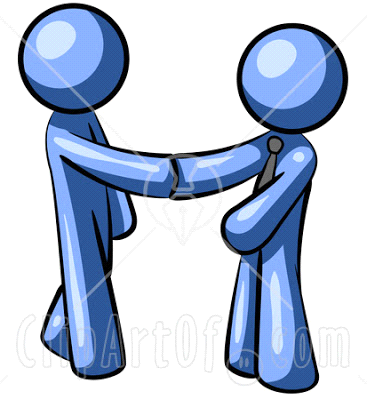 Appointment Card Student Name:____________________________________________Appointment Time:__________________________________________What I want to discuss:_______________________________________